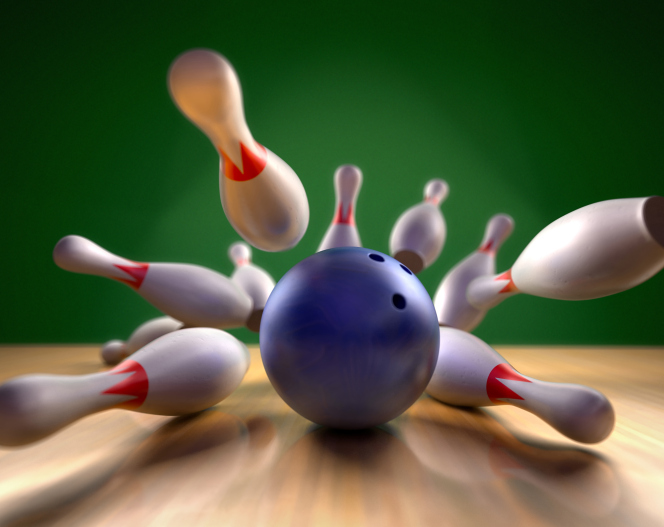 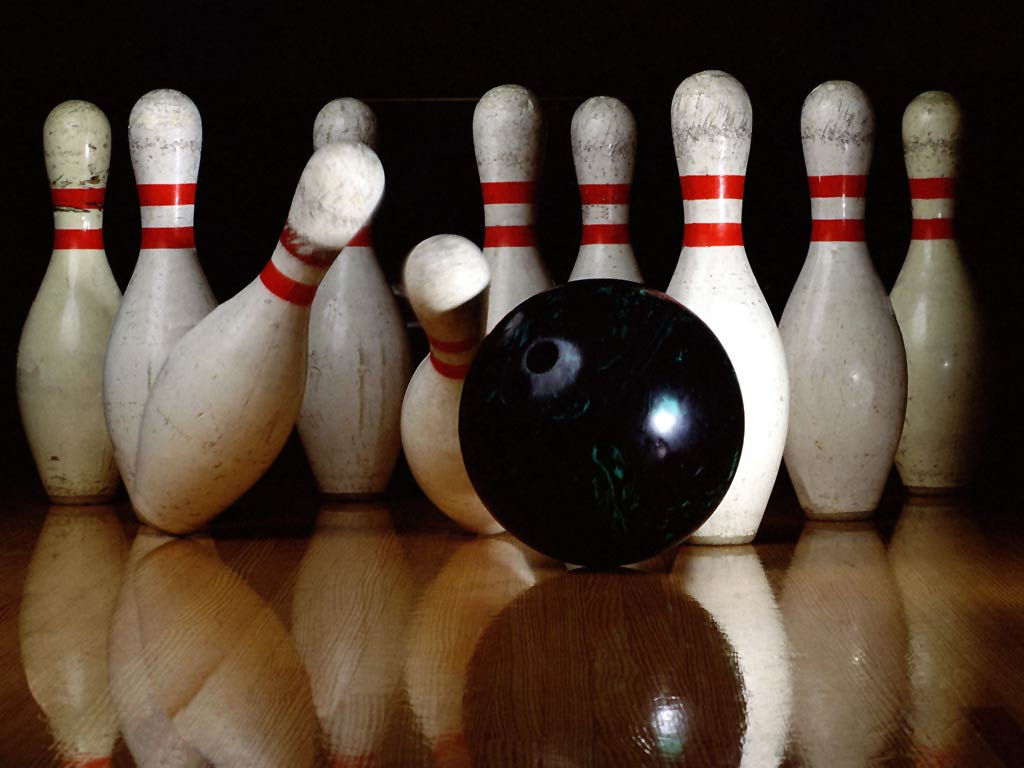 10th Annual Shrewsbury High School Athletic Boosters Bowling for Boosters TournamentSUNDAY NIGHT March 25th 20185:00-7:00 pm—check in begins at 4:45 pmBowlero Bowling Route 9 West ShrewsburyTeam Registration FormCaptain’s Name: 	____________________________________Captain’s Phone #:	____________________________________Captain’s Email:		____________________________________Team Members (1 to 6 players per team)    PLAYERS MUST BE OVER 21Captain: _____________________Email:_________________________Name: ______________________Email:_________________________Name: ______________________Email:___________________Name: ______________________Email:___________________Name: ______________________Email:___________________Name: ______________________Email:___________________$40 per player – Includes: Unlimited Bowling, Shoes and Pizza Buffet, Awards Ceremony Cash Bar Available for PurchaseGet your team signed up by March 11th to secure your spot!!!!!!!Corporate Sponsorship Opportunities are Available!